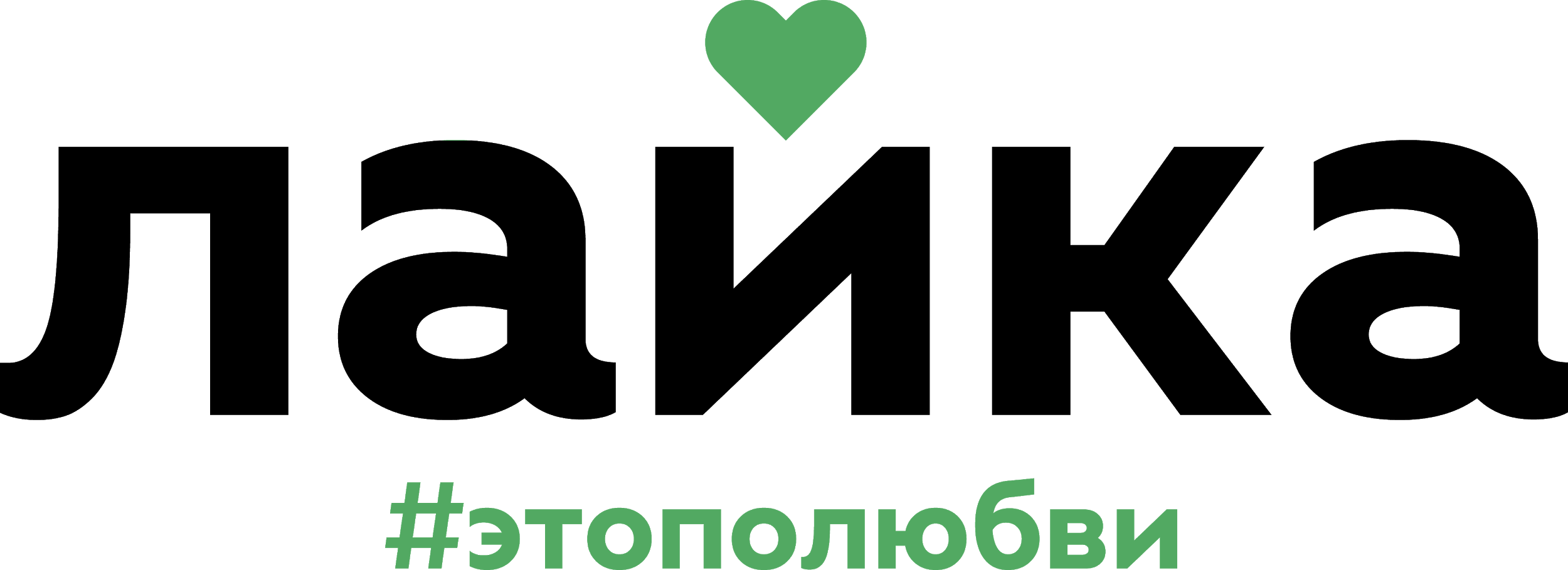 
БрифПожалуйста, отнеситесь к заполнению брифа внимательно. Нам важно выяснить ваши приоритетные потребности
и оценить ресурсы. Чем подробнее вы заполните форму, тем вероятнее мы сможем вам помочь. Если в процессе
заполнения возникли сложности, обратитесь за помощью к менеджеру вашего проекта.
Спасибо!
Заполненный бриф отправьте на почту info@laykasmm.ru1. Название вашей компании.  (мой ответ)2. Перечислите продукты или услуги, продвижение которых необходимо(мой ответ)3. Перечислите продукты или услуги, продвижение которых необходимо.

(удалите лишнее)Ведение и развитие страниц в социальных сетяхЛидогенерация (таргетированная реклама)Лидогенерация (контекстная реклама)Создание лендингаSMM-стратегия брендаАудит страниц в социальных сетяхАудит работающих лендинговПодключение и настройка систем аналитикиУправление репутациейОтдельные рекламные кампанииДизайн-работыКонсалтинг SMM специалистовДругое: (мой ответ)4. Выберите приоритетную задачу, которую вы ставите перед интернет-маркетингом (удалите лишнее)Позиционирование и рост узнаваемостиРост объема заявокПроведение частной рекламной кампанииФормирование общего видения возможностей инструментов интернет-маркетингаДругое: (мой ответ)5. Территория (регион) продукта/услуги вашей компании(мой ответ)6. Целевая аудитория. Максимально полно опишите 2-3 портрета (возраст, пол, работа, интересы)(мой ответ)7. Перечислите ваших основных конкурентов и укажите ссылки на их сайты(мой ответ)8. Укажите имя, контакты вашего сотрудника, который будет взаимодействовать с агентством. Опишите его зону ответственности в маркетинге.(мой ответ)9. Есть ли у вашей компании план-маркетинга и мероприятий?(удалите лишнее)Есть, предоставимНет, нужна помощь в формированииНет, и не планируемДругое: (мой ответ)10. Процесс оказания услуги/ предоставления вашего товара. Краткая схема взаимодействия с вашим клиентом.(мой ответ)11. Укажите CRM систему, которой пользуется ваша компания(мой ответ)12. Опишите алгоритм обработки заявки в вашей CRM системе. Этапы воронки, ответственные, жизненный цикл клиента(мой ответ)13. Внедрена ли в бизнес-процессы вашей компании система сквозной аналитики или Колл-трекинг?(удалите лишнее)Пользуемся RoistatПланируем внедрять Roistat самостоятельноПланируем внедрять Roistat, нужна помощьПользуемся только Колл-трекингомНичего не используем, но планируемНичего не используем, и не планируемДругое: (мой ответ)14. Подключена ли Яндекс.Метрика и настроены ли в ней цели?(удалите лишнее)Да, подключена, цели настроеныДа, подключена, цели не настроеныНет, не подключена, сделаем самостоятельноНет, не подключена, нужна помощьДругое: (мой ответ)15. Опишите, каким образом в вашей компании ведется расчет стоимости лида(мой ответ)16. Укажите средний объем и стоимость лида в месяц с каналов контекстной и таргетированной рекламы.(мой ответ)17. Укажите приоритетный продукт/услугу/объект в вашей компании.(мой ответ)18. Какой объем лидов ваш ОП может обрабатывать ежемесячно по каждому направлению/товару/услуге?(мой ответ)19. Укажите ссылки на ваши сайты и страницы в социальных сетях. Можем ли запускать рекламу от ваших сообществ в социальных сетях и вести на эти сайты? Для анализа сайта можете делегировать доступы на просмотр на следующие аккаунты Google Analytics layka.analytics@gmail.com, Яндекс. Метрика layka.analytics@yandex.ru(мой ответ)20. Был ли у вас опыт взаимодействия с инструментами продвижения в социальных сетях? Опишите кратко(мой ответ)